学生サポートサロン・学生相談室からのお知らせ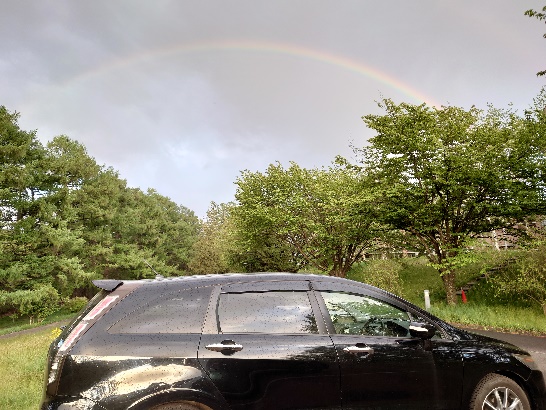 　　　　　　　　　　　　　　　　　　　　　　　2021.6　岩手県立大学　学生支援室現在、感染症予防対策を取った上で、対面の個別相談・カウンセリングを実施しております。相談は原則予約制です。当面の間以下の対応を行いますので、ご承知おきください。①　体調チェック　　来室時に検温の上、体調についてお伺いします。37.5度以上の発熱、咳、その他の自覚症状及び体調不良時は、相談のキャンセル・延期をお願いします。②　手指消毒　　面接の前後に、アルコール消毒液で手指を消毒してください。③　換気　　　プライバシーに配慮しつつ、窓を開けた状態で面接を行います。④　マスク　　スタッフはマスクまたはフェイスシールドを着用しています。相談者の皆様もマスクの着用をお願いします。⑤　室内備品等の消毒　　面接終了ごとに、ドアノブ、テーブル、椅子等の消毒を行います。⑥　守秘義務に関すること　　新型コロナウィルス感染が判明したなどの場合には、保健所等の関係機関への情報提供をすることがあります。情報提供先の関係者には守秘義務が課され、また相談内容が外部に漏れることはありませんが、事前にご了承いただくとともに、ご協力をお願いします。ご相談の予約、ご心配なことがありましたら、下記連絡先にお問い合わせください。岩手県立大学学生サポートサロン・学生相談室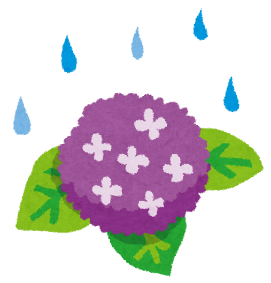 　電　話　019-694-3503・2003　（平日９：00～17：00）　メール　gakusou@ml.iwate-pu.ac.jp